แบบแสดงความคิดเห็นต่อ
ร่าง ระเบียบกระทรวงการอุดมศึกษา วิทยาศาสตร์ วิจัยและนวัตกรรม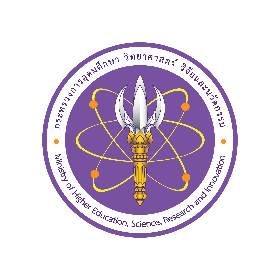 เรื่อง แนวทางการปฏิบัติตามมาตรฐานคุณวุฒิระดับอุดมศึกษา พ.ศ. .....	ตามที่คณะกรรมการมาตรฐานการอุดมศึกษา (กมอ.) ได้ให้ความเห็นชอบร่างกฎกระทรวงมาตรฐานคุณวุฒิระดับอุดมศึกษา พ.ศ. .... และคณะรัฐมนตรีในการประชุมเมื่อวันที่ 20 กรกฎาคม 2564 
มีมติอนุมัติหลักการร่างกฎกระทรวงดังกล่าวแล้ว ซึ่งขณะนี้อยู่ระหว่างการดำเนินการพิจารณาของสำนักงานคณะกรรมการกฤษฎีกา นั้น              กมอ. จึงได้กำหนดให้จัดทำร่างระเบียบ อว. เรื่อง แนวทางการปฏิบัติตามมาตรฐานคุณวุฒิระดับอุดมศึกษา พ.ศ. ..... เพื่อแสดงรายละเอียดเกี่ยวกับแนวทางการปฏิบัติตามมาตรฐานคุณวุฒิระดับอุดมศึกษาให้สอดคล้องกับร่างกฎกระทรวงมาตรฐานคุณวุฒิระดับอุดมศึกษา พ.ศ. .... ดังกล่าว	               ในการนี้ เพื่อให้สอดคล้องกับเจตนารมณ์ของพระราชบัญญัติการอุดมศึกษา พ.ศ. 2562 และพระราชบัญญัติระเบียบบริหารราชการกระทรวงการอุดมศึกษา วิทยาศาสตร์ วิจัยและนวัตกรรม พ.ศ. 2562 สำนักงานปลัดกระทรวงการอุดมศึกษา วิทยาศาสตร์ วิจัยและนวัตกรรมจึงขอความอนุเคราะห์ผู้ที่มีส่วนได้เสียร่วมแสดงความคิดเห็นต่อร่างระเบียบ อว. เรื่อง แนวทางการปฏิบัติตามมาตรฐานคุณวุฒิระดับอุดมศึกษา 
พ.ศ. ..... เพื่อเป็นข้อมูลประกอบการพิจารณาปรับปรุงร่างระเบียบดังกล่าวต่อไปข้อมูลเกี่ยวกับผู้ให้ความคิดเห็น
คำนำหน้า:   นาย   นาง  นางสาว  ศาสตราจารย์  รองศาสตราจารย์       ผู้ช่วยศาสตราจารย์ 	   อาจารย์        อื่นๆ ..........................
ชื่อ-สกุล: ................................................................................................................................................ตำแหน่ง/สถานะผู้ตอบแบบสอบถาม : 
             คณะกรรมการ/ คณะอนุกรรมการภายใต้กระทรวง อว.    ผู้บริหารกระทรวง อว.                นายกสภาสถาบันอุดมศึกษา    กรรมการสภาสถาบันอุดมศึกษา               อธิการบดีสถาบันอุดมศึกษา    รองอธิการบดีสถาบันอุดมศึกษา             คณาจารย์และบุคลากร   	       สภาวิชาชีพฯ             หน่วยงานผู้ใช้บัณฑิต   	       นิสิต นักศึกษา             อื่น ๆ (โปรดระบุ) ....................................................................................................................	ชื่อสถาบันอุดมศึกษา/ หน่วยงาน : ........................................................................................................	หมายเลขโทรศัพท์ : ....................................... E-mail : .......................................................................ประเภทสถาบันอุดมศึกษา (โปรดระบุหากท่านสังกัดสถาบันอุดมศึกษา)             สถาบันอุดมศึกษาของรัฐในสังกัด อว.    มหาวิทยาลัยราชภัฏ             มหาวิทยาลัยเทคโนโลยีราชมงคล         สถาบันอุดมศึกษาเอกชน             สถาบันอุดมศึกษานอกสังกัด อว.	    ท่านคาดว่าสถาบันอุดมศึกษาของท่านจะอยู่ในกลุ่มสถาบันอุดมศึกษาใด ตามกฎกระทรวงการจัดกลุ่มสถาบันอุดมศึกษา พ.ศ. 2564 (โปรดระบุหากท่านสังกัดสถาบันอุดมศึกษา) (เลือกได้ 1 ข้อ) (http://www.ratchakitcha.soc.go.th/DATA/PDF/2564/A/021/T_0001.PDF) 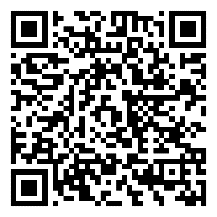  (1) กลุ่มพัฒนาการวิจัยระดับแนวหน้าของโลก 
 (2) กลุ่มพัฒนาเทคโนโลยีและส่งเสริมการสร้างนวัตกรรม  (3) กลุ่มพัฒนาชุมชนท้องถิ่นหรือชุมชนอื่น  (4) กลุ่มพัฒนาปัญญาและคุณธรรมด้วยหลักศาสนา  
 (5) กลุ่มผลิตและพัฒนาบุคลากรวิชาชีพและสาขาจำเพาะ   (6) กลุ่มอื่นตามที่รัฐมนตรีประกาศกำหนด (7) สถาบันไม่สังกัดกลุ่มใดตามข้อ 1-6 (8) สถาบันยังไม่พิจารณาเลือกสังกัดกลุ่มประเด็นและข้อเสนอแนะต่อร่างระเบียบกระทรวงการอุดมศึกษา วิทยาศาสตร์ วิจัยและนวัตกรรม เรื่อง แนวทางการปฏิบัติตามมาตรฐานคุณวุฒิระดับอุดมศึกษา พ.ศ. .....1. นิยาม“มาตรฐานคุณวุฒิระดับอุดมศึกษา” หมายความว่า ข้อกำหนดเกี่ยวกับองค์ประกอบและตัวชี้วัด สำหรับใช้ในการบริหารจัดการศึกษาให้ได้ผลลัพธ์การเรียนรู้ตามมาตรฐานคุณวุฒิระดับอุดมศึกษาแต่ละระดับ เห็นด้วย	 ไม่เห็นด้วย 	 ข้อเสนอแนะ  .................................................................................................................................. “ผลลัพธ์การเรียนรู้” (Learning Outcomes) หมายความว่า ผลของการเรียนรู้ ทั้งที่เกิดขึ้น
จากกระบวนการเรียนรู้ตามที่กำหนดไว้ในแต่ละระดับและคุณวุฒิการศึกษา และ/หรือประสบการณ์ที่เกิดขึ้นจากการฝึกปฏิบัติ และ/หรือการเรียนรู้จริงในที่ทำงานระหว่างการศึกษา เห็นด้วย	 ไม่เห็นด้วย  	 ข้อเสนอแนะ  .................................................................................................................................. 2. มาตรฐานคุณวุฒิระดับอุดมศึกษา มี ๓ ระดับ ๖ คุณวุฒิ ประกอบด้วยระดับที่ ๑ อนุปริญญา มี ๑ คุณวุฒิ ได้แก่ คุณวุฒิอนุปริญญา	ระดับที่ ๒ ปริญญาตรี  มี ๑ คุณวุฒิ ได้แก่ คุณวุฒิปริญญาตรี	ระดับที่ ๓ บัณฑิตศึกษา มี ๔ คุณวุฒิ ได้แก่ คุณวุฒิประกาศนียบัตรบัณฑิต คุณวุฒิปริญญาโท คุณวุฒิประกาศนียบัตรบัณฑิตชั้นสูง และคุณวุฒิปริญญาเอก เห็นด้วย	 ไม่เห็นด้วย  	 ข้อเสนอแนะ  ................................................................................................................................ 3. ผลลัพธ์การเรียนรู้ตามคุณวุฒิแต่ละระดับ ประกอบด้วย ๓ ด้าน ได้แก่3.1 ความรู้ (Knowledge) หมายถึง สิ่งที่สั่งสมมาจากการศึกษาเล่าเรียน การค้นคว้า หรือประสบการณ์ ที่เกิดจากหลักสูตร ซึ่งประกอบด้วยความรู้เชิงวิชาการ ความรู้เชิงวิธีการ และความรู้เชิงเหตุผล   เห็นด้วย ไม่เห็นด้วย   ข้อเสนอแนะ  ..........................................................................................................................3.2 ทักษะ (Skills) หมายถึง ความสามารถในการทำงาน หรือการปฏิบัติงาน (ซึ่งเกิดจากการฝึกฝน 
ลงมือทำ หรือทำซ้ำอย่างต่อเนื่อง) ครอบคลุมความสามารถในการปฏิบัติงานเฉพาะศาสตร์ตามสาขาที่เรียน และความสามารถทั่วไปเพื่อการพัฒนาตนเองและการพัฒนางาน  เห็นด้วย ไม่เห็นด้วย   ข้อเสนอแนะ  ...........................................................................................................................3.3 ลักษณะบุคคล (Character) หมายถึง บุคลิกภาพ ลักษณะนิสัย ค่านิยม หรือท่าทีที่แสดงออกผ่านพฤติกรรม หรือการกระทำที่สะท้อนสมบัติเฉพาะตน และแสดงความรับผิดชอบต่อสังคมและส่วนรวม 
ซึ่งสอดคล้องกับอัตลักษณ์ของหลักสูตร สถาบันอุดมศึกษา และประเทศชาติ และความสามารถในการอยู่ร่วมกันหรือทำงานร่วมกับผู้อื่นในชีวิตจริง   เห็นด้วย ไม่เห็นด้วย   ข้อเสนอแนะ  ...........................................................................................................................4. ผลลัพธ์การเรียนรู้แต่ละระดับคุณวุฒิ ตามเอกสารแนบท้ายระเบียบ4.1 ความรู้ (Knowledge)  เห็นด้วย ไม่เห็นด้วย   ข้อเสนอแนะ  ...........................................................................................................................4.2 ทักษะ (Skills)  เห็นด้วย ไม่เห็นด้วย   ข้อเสนอแนะ  ...........................................................................................................................4.3 ลักษณะบุคคล (Character) เห็นด้วย ไม่เห็นด้วย   ข้อเสนอแนะ  ...........................................................................................................................5. องค์ประกอบและตัวชี้วัดผลลัพธ์การเรียนรู้ตามคุณวุฒิแต่ละระดับ ซึ่งเป็นข้อมูลที่แสดงหรือบอกให้รู้ว่าผลลัพธ์การเรียนรู้บรรลุผลตามที่กำหนดไว้ในแต่ละระดับคุณวุฒิ ให้จัดทำเป็นประกาศ เห็นด้วย	 ไม่เห็นด้วย  	 ข้อเสนอแนะ  .................................................................................................................................. 6. สถาบันอุดมศึกษาต้องพัฒนาหรือปรับปรุงหลักสูตร โดยกำหนดผลลัพธ์การเรียนรู้ของผู้สำเร็จการศึกษา
ในรายละเอียดของหลักสูตร ๓ ด้าน คือ (๑) ด้านความรู้ (๒) ด้านทักษะ และ (๓) ด้านลักษณะบุคคล 
โดยแตกต่างกันตามคุณวุฒิแต่ละระดับ ซึ่งต้องแสดงถึงพัฒนาการของผลลัพธ์การเรียนรู้ที่ครอบคลุมทั้ง ๓ ด้าน ตามเอกสารแนบท้ายระเบียบนี้ทั้งนี้ สถาบันอุดมศึกษาต้องแสดงความรับผิดชอบที่ตรวจสอบได้ในการผลิตบัณฑิตให้ได้ผลลัพธ์
การเรียนรู้ที่กำหนดในหลักสูตร โดยออกแบบและพัฒนาระบบและกลไก หรือวิธีการ พร้อมหลักฐานเชิงประจักษ์ เพื่อการรับรองมาตรฐานหลักสูตร เห็นด้วย	 ไม่เห็นด้วย 	 ข้อเสนอแนะ  ................................................................................................................................. 7. สถาบันอุดมศึกษาสามารถดำเนินการพัฒนา/ปรับปรุงรายละเอียดของหลักสูตรตามมาตรฐานคุณวุฒิระดับ อุดมศึกษา ได้ดังนี้7.1 ใช้ระเบียบนี้ เป็นแนวทางในการพัฒนา/ปรับปรุงรายละเอียดของหลักสูตรกรณีที่กระทรวง
ยังมิได้ประกาศมาตรฐานคุณวุฒิสาขา/สาขาวิชาของระดับคุณวุฒินั้น หรือ7.2 ใช้ประกาศกระทรวง เรื่อง มาตรฐานคุณวุฒิสาขา/สาขาวิชาของระดับคุณวุฒิที่มีผลบังคับใช้ก่อนระเบียบนี้ใช้บังคับ ให้ยังคงใช้บังคับต่อไปได้ โดยต้องปรับผลลัพธ์การเรียนรู้ให้สอดคล้องกับกฎกระทรวงมาตรฐานคุณวุฒิระดับอุดมศึกษา พ.ศ. .... เป็นแนวทางในการพัฒนา/ปรับปรุงรายละเอียดของหลักสูตร หรือ7.3 ใช้ประกาศเรื่องมาตรฐานคุณวุฒิของแต่ละระดับ และสาขา/สาขาวิชา หรือประกาศอื่น ๆ 
ที่กำหนดเพิ่มเติม   เห็นด้วย	 ไม่เห็นด้วย 	 ข้อเสนอแนะ  ................................................................................................................................. 8. สถาบันอุดมศึกษาต้องเสนอหลักสูตรให้สภาสถาบันให้ความเห็นชอบหรืออนุมัติ และเมื่อได้รับ
ความเห็นชอบหรือได้รับอนุมัติแล้ว ให้แจ้งต่อสำนักงานปลัดกระทรวงการอุดมศึกษา วิทยาศาสตร์ วิจัยและนวัตกรรม ก่อนเปิดสอน  เห็นด้วย	 ไม่เห็นด้วย  	 ข้อเสนอแนะ  ................................................................................................................................. 9. สถาบันอุดมศึกษาต้องออกแบบระบบการประกันคุณภาพหลักสูตร และการติดตามประเมินผล
การดำเนินงาน ต้องแสดงหลักฐานเชิงประจักษ์ต่อสภาสถาบัน บุคลากรของสถาบัน และเผยแพร่ผล 
การดำเนินงานต่อสาธารณะ เพื่อแสดงความรับผิดชอบที่ตรวจสอบได้ และความมั่นใจในกระบวนการผลิตบัณฑิตอย่างต่อเนื่องทุกปีการศึกษาให้ได้ผลลัพธ์การเรียนรู้ตามมาตรฐานคุณวุฒิแต่ละระดับ เห็นด้วย	 ไม่เห็นด้วย  	 ข้อเสนอแนะ  ................................................................................................................................. 10. คณะกรรมการมีหน้าที่กำกับ ดูแล ติดตามและประเมินผลการดำเนินงานของสถาบันอุดมศึกษาให้บริหารจัดการและประกันคุณภาพหลักสูตรให้ได้ตามมาตรฐานคุณวุฒิระดับอุดมศึกษาอย่างต่อเนื่อง เห็นด้วย	 ไม่เห็นด้วย  	 ข้อเสนอแนะ  .................................................................................................................................. 11. บทเฉพาะกาลมาตรฐานคุณวุฒิสาขา/สาขาวิชาที่ประกาศใช้อยู่แล้ว ต้องดำเนินการปรับปรุงให้เป็นไปตามกฎกระทรวงมาตรฐานคุณวุฒิระดับอุดมศึกษา พ.ศ. .... ภายในปีการศึกษา ๒๕๖๖หลักสูตรเดิมที่กำลังอยู่ระหว่างการปรับปรุง หรือหลักสูตรใหม่ที่อยู่ระหว่างการพัฒนาระหว่าง 
ปีการศึกษา ๒๕๖๔-๒๕๖๖ สามารถเลือกดำเนินการตามประกาศกระทรวงศึกษาธิการ เรื่อง แนวทาง
การปฏิบัติตามกรอบมาตรฐานคุณวุฒิระดับอุดมศึกษาแห่งชาติ พ.ศ. ๒๕๕๒ หรือตามระเบียบฉบับนี้ได้ ทั้งนี้ ทุกหลักสูตรต้องปฏิบัติและนำไปใช้กับผู้เรียนตามระเบียบนี้ ตั้งแต่ปีการศึกษา ๒๕๖๗ เป็นต้นไป  เห็นด้วย	 ไม่เห็นด้วย  	 ข้อเสนอแนะ  ................................................................................................................................ 12. ข้อเสนอแนะอื่น ๆ ..............................................................................................................................................................................................................................................................................................................................................................................................................................................................................................................................................................................................................................................................................................................................................................................................................................................................- โปรดตอบแบบสอบถาม และส่งคืนมายัง กองยกระดับคุณภาพการจัดการศึกษาระดับอุดมศึกษา สำนักปลัดกระทรวงการอุดมศึกษา วิทยาศาสตร์ วิจัยและนวัตกรรม ผ่านทางไปรษณีย์ หรือไปรษณีย์อิเล็กทรอนิกส์ (publichearing.HEMQED@gmail.com) ภายในวันศุกร์ที่ 8 ตุลาคม พ.ศ. 2564